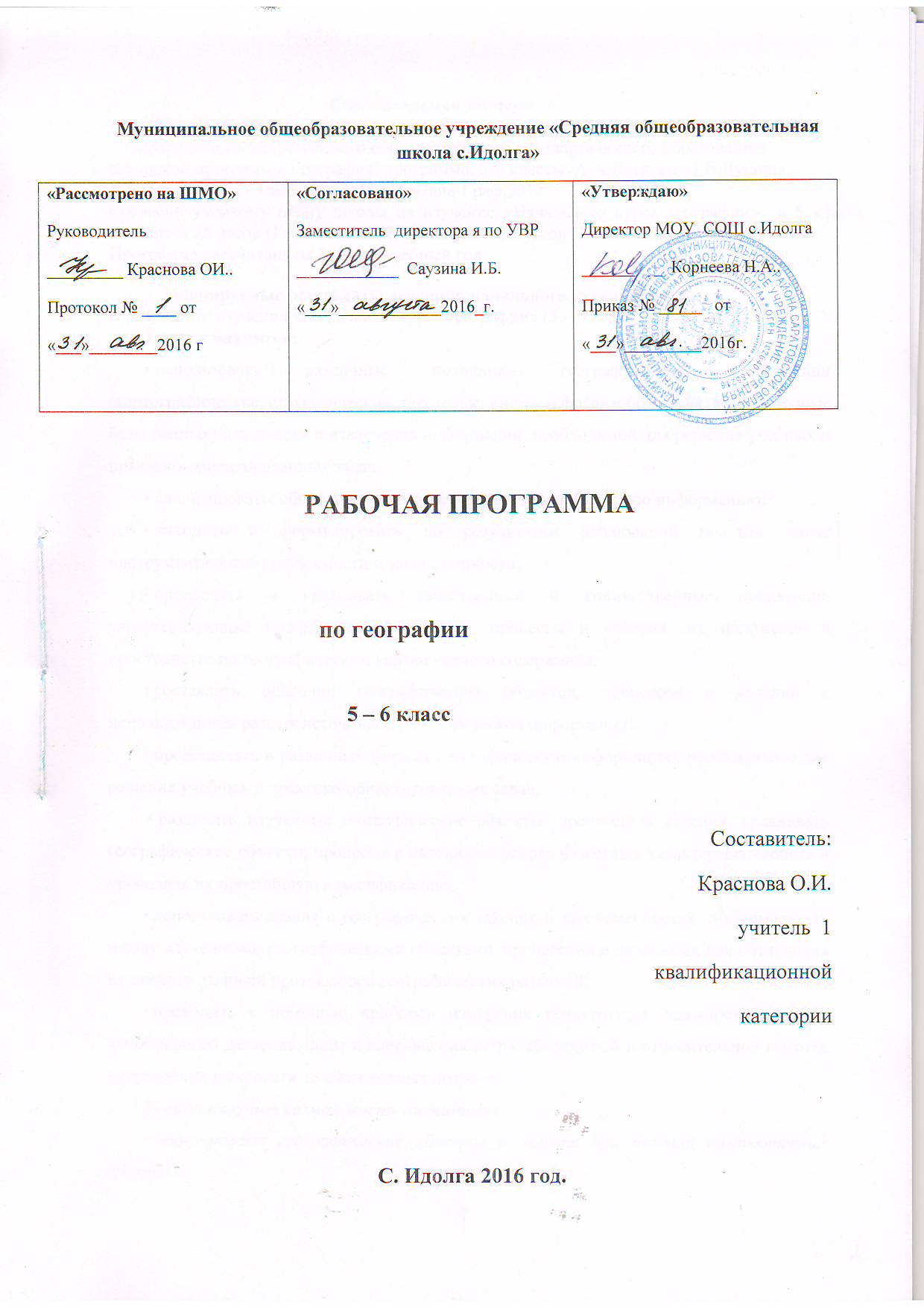 Пояснительная записка        Программа Начального курса географии  в 5 и 6 классе составлена на основе:федерального государственного образовательного стандарта общего образования;авторской программы География: программа: 5-9 классы /А.А.Летягин, И.В.Душина, В.Б.Пятунин, Е.А.Таможняя. – М.: Вентана-Граф,2012Согласно учебному плану школы на изучение «Начального курса географии»  в 5 классе отводится 35 часов (1 час в неделю), в 6 классе – 35 часов (1 час в неделю).Программа рассчитана на 2016/17 учебный годПланируемые результаты освоения начального курса географииВ результате изучения «Начального курса географии» (5 – 6 класс) Ученик научится:• использовать различные источники географической информации (картографические, статистические, текстовые, видео- и фотоизображения, компьютерные базы данных) для поиска и извлечения информации, необходимой для решения учебных и практико-ориентированных задач;• анализировать, обобщать и интерпретировать географическую информацию;• находить и формулировать по результатам наблюдений (в том числе инструментальных) зависимости и закономерности;• определять и сравнивать качественные и количественные показатели, характеризующие географические объекты, процессы и явления, их положение в пространстве по географическим картам разного содержания;• составлять описания географических объектов, процессов и явлений с использованием разных источников географической информации;• представлять в различных формах географическую информацию, необходимую для решения учебных и практико-ориентированных задач. • различать изученные географические объекты, процессы и явления, сравнивать географические объекты, процессы и явления на основе известных характерных свойств и проводить их простейшую классификацию;• использовать знания о географических законах и закономерностях, о взаимосвязях между изученными географическими объектами, процессами и явлениями для объяснения их свойств, условий протекания и географических различий;• проводить с помощью приборов измерения температуры, влажности воздуха, атмосферного давления, силы и направления ветра, абсолютной и относительной высоты, направления и скорости течения водных потоков;Ученик получит возможность научиться:• моделировать географические объекты и явления при помощи компьютерных программ.• использовать знания о географических явлениях в повседневной жизни для сохранения здоровья и соблюдения норм экологического поведения в быту и окружающей среде• приводить примеры практического использования географических знаний в различных областях деятельности;• создавать письменные тексты и устные сообщения о географических явлениях на основе нескольких источников информации, сопровождать выступление презентацией.Содержание Начального курса географии (5-6 классы)5  класс (35 часов)Раздел 1.    Введение. Географическое познание нашей планеты(3 часа).Что изучает география? Географические объекты, процессы и явления. Уникальные географические объекты. Зарождение древней географии. Как географы изучают объекты и процессы? Наблюдения - способ изучения географических объектов и процессов.Пр. р №1 «Составление календаря природы»Раздел 2. Земля как планета солнечной системы(5 часов).Положение Земли в Солнечной системе. Планеты земной группы. Возникновение Земли. Форма и размеры Земли. Метод географического моделирования.  Земная ось и географические полюсы. Географические следствия движения Земли вокруг Солнца. Смена времен года на Земле. Дни весеннего и осеннего равноденствия, летнего и зимнего солнцестояния. Тропики и полярные круги. Пояса освещенности. Вращение Земли вокруг своей оси. Смена дня и ночи на Земле.Раздел 3. Геосферы Земли(27часов). Тема 1. Литосфера (8часов).   Недра Земли. Внутреннее строение Земли: ядро, мантия, земная кора. Литосфера -твердая оболочка Земли. Способы изучения земных глубин.  Проявление внутренних процессов на земной поверхности. Вулканы и гейзеры.  Вещества земной коры: минералы и горные породы. Образование горных пород. Магматические, осадочные и метаморфические горные породы.Материковая и океаническая земная кора. Нарушение слоев земной коры. Виды движения земной коры. Землетрясения. Сила землетрясения.  Рельеф. Формы рельефа. Относительная высота форм рельефа. Способы определения относительной высоты географических объектов.  Условия жизни человека в горах и на равнинах. Полезные ископаемые.  Пр. р№2«Горные породы, слагающие земную кору»  Пр. р№3   «Определение высоты холма простейшим инструментом»     Тема 2. Атмосфера (5 часов). Атмосфера Земли. Размеры атмосферы. Вещественный состав и строение атмосферы. Погода. Наблюдения за погодой на метеорологической станции. Заочная экскурсия в музей «Метеорологическая станция Симбирска».         Как атмосфера влияет на человека и его условия жизни. Влияние человека на атмосферу. Опасные и редкие явления в атмосфере.Пр.р.№4«Составление прогноза погоды по народным приметам»Тема 3. Водная оболочка Земли (7 часов).         Гидросфера и ее части. Вещественный состав гидросферы. Круговорот воды на Земле.        Мировой океан. Береговая линия. Части мирового океана. Суша в океане.        Разнообразие вод суши. Река, речная система, бассейн реки, водораздел. Горные и равнинные реки. Пороги и водопады.        Что такое озеро? Озерная вода. Ледники. Горные и покровные ледники. Айсберги. Подземные воды.         Вода- основа жизни на Земле. Использование человеком энергии воды. Отдых и лечение «на воде».Пр.р.№5«Описание реки (озера) по плану»Тема 4. Биосфера (7часов).        Биосфера. Вещественный состав и границы биосферы. Современное научное представление о возникновении и развитии жизни на Земле.        Растительный и животный мир Земли. Влажные экваториальные леса. Саванны. Тропические пустыни.        Степи. Лиственные леса. Тайга.       Тундра. Арктические и антарктические пустыни. Жизнь в океане.        Природное окружение человека. Природные особо охраняемые территории. Заочное знакомство с Лапландским заповедником. 6 класс (35 часов)Введение. Географическое познание нашей планеты (6 ч) География в античное время. Развитие картографии. Картографический метод. Расширение географического кругозора в Средние века. Открытия викингов. Торговые пути в Азию. Географические достижения в Китае и на арабском Востоке. Три пути в Индию. Первое кругосветное плавание Продолжение эпохи Великих географических открытий. Первые научные экспедиции. Экспедиционный метод в географииИсследование полярных областей Земли. Изучение Мирового океана. Космическое землеведениеИзображение земной поверхности (12 ч)План местности (6 ч) Различные способы изображения местности. Дистанционный метод изучения Земли. Ориентиры и ориентирование на местности с помощью компаса. Определение расстояний на местности различными способами. Масштаб топографического плана и карты. Условные знаки плана и карты. Главная точка условного знака. Инструментальная и глазомерная, полярная и маршрутная съёмка местности Абсолютная высота точек земной поверхности. Способы показа рельефа на топографических картах. Горизонтали и бергштрихи. Чтение карты Большого Соловецкого острова Разнообразие планов (план города, туристические планы, военные и исторические, автомобильные и транспортные планы)Глобус и географическая карта — модели земной поверхности (6 ч)Метод моделирования в географии. Глобус. Масштаб и градусная сеть глобуса Географическая широта и географическая долгота, их обозначения на глобусе Примеры способов определения расстояний по глобусу. Ориентирование глобуса. Способы изображения рельефа на глобусе. Изогипсы и изобаты. Шкала высот и глубин Способы перехода от сферической поверхности глобуса к плоскости географической карты. Картографические проекции. Географические карты. Масштаб географической карты. Линии градусной сетки на картах. Примеры работы с географическими картами Условные знаки мелкомасштабных географических карт. Разнообразие географических карт и их использование людьми разных профессий. Географический атлас. Система космической навигации.Геосферы Земли (15 ч)Литосфера (5 ч) Минералы и их свойства. Ильменский минералогический заповедник. Разрушение и изменение горных пород и минералов под действием внешних процессов. Виды выветривания. Деятельность ветра, воды и льда по перемещению и откладыванию обломочного материала. Деятельность человека, преобразующая земную поверхность. Формирование рельефа земной поверхности как результат действия внутренних и внешних сил. Горный рельеф. Различия гор по высоте. Высочайшие горы мира. Равнинный рельеф. Разнообразие равнин по высоте. Формы равнинного рельефа. Крупнейшие по площади равнины мира. Как изучают рельеф океанического дна. Части подводных окраин материков. Срединно-океанические хребты. Ложе океана, его рельеф.Атмосфера (6 ч) Распределение солнечных лучей в атмосфере Земли. Подстилающая поверхность. Нагрев поверхности суши и океана. Как нагревается атмосферный воздух. Изменение температуры воздуха в течение суток. Суточная амплитуда температуры воздуха. Что такое атмосферное давление и как его измеряют. Изменение атмосферного давления с высотой. Сведения о температуре воздуха и атмосферном давлении на карте погоды. Восходящие и нисходящие потоки воздуха. Ветер — движение воздуха вдоль земной поверхности. Направление и скорость ветра. Сведения о ветре на карте погоды. Роза ветров. Бризы. Муссоны. Водяной пар. Влажность воздуха. Абсолютная и относительная влажность воздуха. Изменение относительной влажности воздуха с высотой. Уровень конденсации. Образование облаков. Облака и их виды. Туман. Образование и выпадение осадков. Виды атмосферных осадков. Измерение осадков. Сведения об облаках и осадках на карте погоды. Изменение количества осадков в течение года. Что такое климат. Причины разнообразия климата на Земле. Как рассчитывают климатические показатели.Гидросфера (2 ч) Солёность и температура морской воды. Движения морских вод: течения, приливы и отливы. Тёплые и холодные течения. Река. Речная долина. Питание и режим реки. Озеро. Происхождение озёрных котловин. Питание озёр. Многолетняя мерзлота. Подземные воды. Условия образования межпластовых вод. Болота.Биосфера и почвенный покров (1 ч) Биологический круговорот веществ. Почва. Образование почвы. Плодородие почв.  Почвенные организмы. В.В. Докучаев. Рождение науки о почвах.Географическая оболочка Земли (1 ч) Круговорот вещества на Земле. Природно-территориальный комплекс. Географическая оболочка Земли. А.А. Григорьев о географической оболочке. Состав и строение географической оболочки. Появление и развитие человечества в географической оболочке. Расселение человека на Земле.  Образование рас в разных природных условиях.Учебно-тематический план 5 класс.Резерв 3 часаКалендарно - тематическое планирование Начальный курс географии. 5 класс. 35 чКалендарно -тематическое планирование Начальный курс географии. 6 класс. 35 ч№п./п.Тематический блокКоличество часов1Введение42Земля как планета Солнечной  системы33Внутреннее строение Земли104Атмосфера35Водная оболочка Земли76Биосфера5Тема урокаСодержание Основные виды деятельности учащихсяДата Дата Дата Дата Дата Дата Дата Тема урокаСодержание Основные виды деятельности учащихсяпланпланпланфактфактфактфактВведение. Географическое познание нашей планеты (3 ч)Введение. Географическое познание нашей планеты (3 ч)Введение. Географическое познание нашей планеты (3 ч)Введение. Географическое познание нашей планеты (3 ч)Введение. Географическое познание нашей планеты (3 ч)Введение. Географическое познание нашей планеты (3 ч)Введение. Географическое познание нашей планеты (3 ч)Введение. Географическое познание нашей планеты (3 ч)Введение. Географическое познание нашей планеты (3 ч)Введение. Географическое познание нашей планеты (3 ч)Уроки 1–2
География — одна из наук о планете ЗемляЧто изучает география? Географические объекты, процессы и явления. Уникальные географические объекты. Зарождение древней географииНаблюдать за географическими объектами своей местности.
Изучать правила работы с «Дневником географа-следопыта».
Собирать модели и проводить опыты, показывающие шарообразность Земли05.09.12.09.05.09.12.09.05.09.12.09.Урок 3Наблюдения — метод географической наукиКак географы изучают объекты и процессы? Наблюдения — способ изучения географических объектов и процессовИзготавливать модель гномона.
Подготовка «Дневника географа-следопыта» для проведения наблюдения за изменением направления и длины тени гномона в течение некоторого времени.
Проводить наблюдение за изменением тени гномона19.09.19.09.19.09.Земля как планета Солнечной системы (4 ч)Земля как планета Солнечной системы (4 ч)Земля как планета Солнечной системы (4 ч)Земля как планета Солнечной системы (4 ч)Земля как планета Солнечной системы (4 ч)Земля как планета Солнечной системы (4 ч)Земля как планета Солнечной системы (4 ч)Земля как планета Солнечной системы (4 ч)Земля как планета Солнечной системы (4 ч)Земля как планета Солнечной системы (4 ч)Планета Земля (4 ч)Планета Земля (4 ч)Планета Земля (4 ч)Планета Земля (4 ч)Планета Земля (4 ч)Планета Земля (4 ч)Планета Земля (4 ч)Планета Земля (4 ч)Планета Земля (4 ч)Планета Земля (4 ч)Урок 4Земля среди других планет Солнечной системыПоложение Земли в Солнечной системе. Планеты земной группы. Возникновение Земли. Форма и размеры Земли. Метод географического моделированияИзмерять «земные окружности» (экватор, два противоположных меридиана) по глобусу, чтобы убедиться в том, что глобус — наиболее точная модель Земли26.09.26.09.26.09.Уроки 5–6Движение Земли по околосолнечной орбитеЗемная ось и географические полюсы. Географические следствия движения Земли вокруг Солнца. Смена времён года на Земле. Дни весеннего и осеннего равноденствия, летнего и зимнего солнцестояния. Тропики и полярные кругиОрганизация проведения осенних фенологических наблюдений. 
Готовить «Календарь природы»03.10.10.10.03.10.10.10.03.10.10.10.Урок 7Суточное вращение ЗемлиПояса освещённости. Вращение Земли вокруг своей оси. Смена дня и ночи на ЗемлеИзучать модель «Земля — Луна — Солнце». Демонстрировать движение Земли по околосолнечной орбите и вращение вокруг земной оси.
Составлять рассказ по плану о четырёх особых положениях Земли17.10.17.10.17.10.Геосферы Земли (25 ч)Геосферы Земли (25 ч)Геосферы Земли (25 ч)Геосферы Земли (25 ч)Геосферы Земли (25 ч)Геосферы Земли (25 ч)Геосферы Земли (25 ч)Геосферы Земли (25 ч)Геосферы Земли (25 ч)Литосфера (8 ч)Литосфера (8 ч)Литосфера (8 ч)Литосфера (8 ч)Литосфера (8 ч)Литосфера (8 ч)Литосфера (8 ч)Литосфера (8 ч)Литосфера (8 ч)Урок 8Слои «твёрдой» ЗемлиНедра Земли. Внутреннее строение Земли: ядро, мантия, земная кора. Литосфера — твёрдая оболочка Земли. Способы изучения земных глубинСтроить модель «твёрдой» Земли24.10.24.10.24.10.Урок 9Вулканы ЗемлиПроявления внутренних процессов на земной поверхности. Вулканы и гейзерыСоздавать модели литосферных плит. 
Работать с конструктором литосферных плит.
Определять положение Тихоокеанского огненного кольца. Обозначать на схеме действующие вулканы14.11.14.11.14.11.Уроки 10–11Из чего состоит земная кораВещества земной коры: минералы и горные породы. Образование горных пород. Магматические, осадочные и метаморфические горные породыНачать создавать коллекцию горных пород своей местности.
Подготовить «Дневник географа-следопыта» для проведения изучения горных пород своей местности и сбора образцов.
Изучать горные породы своей местности и проводить сбор образцов21.11.28.11.21.11.28.11.21.11.28.11.Урок 12Строение земной коры. ЗемлетрясенияМатериковая и океаническая земная кора. Нарушения слоёв земной коры. Виды движения земной коры. Землетрясения. Сила землетрясенияОпределять интенсивность землетрясений по описаниям и таблице 12-балльной шкалы05.1205.12Уроки 13–14Рельеф земной поверхностиРельеф. Формы рельефа. Относительная высота форм рельефа. Способы определения относительной высоты географических объектовИзготавливать самодельный нивелир во внеурочное время.
Подготовить «Дневник географа-следопыта» для проведения измерения относительной высоты холма с использованием самодельного нивелира на местности. 
Определять относительную высоту холма с использованием самодельного нивелира на местности12.12.19.12.12.12.19.12.Урок 15Человек и литосфераУсловия жизни человека в горах и на равнинах. Полезные ископаемыеРаботать с топонимическим словарём. 
Определять происхождение названий географических объектов. 
Изучать и использовать способы запоминания названий географических объектов.
Проводить изучение полезных ископаемых своей местности и собирать образцы26.12.26.12.Атмосфера (4 ч)Атмосфера (4 ч)Атмосфера (4 ч)Атмосфера (4 ч)Атмосфера (4 ч)Атмосфера (4 ч)Атмосфера (4 ч)Атмосфера (4 ч)Атмосфера (4 ч)Атмосфера (4 ч)Урок 16Воздушная оболочка ЗемлиАтмосфера Земли. Размеры атмосферы. Вещественный состав и строение атмосферыПроводить опыт, доказывающий существование атмосферного давления.
Изготавливать самодельный барометр и измерять атмосферное давление.
Подготовить «Дневник географа-следопыта» для проведения измерения атмосферного давления самодельным барометромУроки 17–18Погода и метеорологические наблюденияПогода. Наблюдения за погодой на метеорологической станции. Заочная экскурсия в музей «Метеорологическая станция Симбирска»Изготавливать самодельные измерители направления и скорости ветра (флюгер), количества осадков (дождемер), изменения температуры воздуха (термометр).
Подготовить «Дневник географа-следопыта» для проведения измерений направления и скорости ветра, количества осадков и температуры воздуха самодельными приборамиУрок 19Человек и атмосфераКак атмосфера влияет на человека и его условия жизни. Влияние человека на атмосферу. Опасные и редкие явления в атмосфереСоставлять прогноз погоды по народным приметам на весну и лето будущего года.
Проводить оценки прогноза, составленного по народным приметам, в мае (5 класс) и в сентябре (6 класс)Водная оболочка Земли (7 ч)Водная оболочка Земли (7 ч)Водная оболочка Земли (7 ч)Водная оболочка Земли (7 ч)Водная оболочка Земли (7 ч)Водная оболочка Земли (7 ч)Водная оболочка Земли (7 ч)Водная оболочка Земли (7 ч)Уроки 20–21Вода на ЗемлеГидросфера и её части. Вещественный состав гидросферы. Круговорот воды на ЗемлеИзучать и описывать свойства воды.
Подготовить «Дневник географа-следопыта» для проведения опытов по изучению свойств водыУрок 22Мировой океан — главная часть гидросферыМировой океан. Береговая линия. Части Мирового океана. Суша в океанеОпределять происхождение названий географических объектов. 
Изучать и использовать способы запоминания названий географических объектов.
Создавать игру «Знатоки морских названий».
Создавать в «Дневнике географа-следопыта» топонимические страницыУрок 23Воды суши. РекиРазнообразие вод суши. Река, речная система, бассейн реки, водораздел. Горные и равнинные реки. Пороги и водопадыПроводить воображаемые путешествия по Волге и Тереку. 
Выявлять основные различия горных и равнинных рекУроки 24–25Озёра. Вода в «земных кладовых»Что такое озеро? Озёрная вода. Ледники. Горные и покровные ледники. Айсберги. Подземные водыПодготовить «Дневник географа-следопыта» для проведения опыта, показывающего, что вода просачивается в различных горных породах с разной скоростью
Проводить опыт для определения скорости просачивания воды через образцы пород (глина, песок, суглинок).
Создавать самодельную модель родника и работать с нейУрок 26Человек и гидросфераВода — основа жизни на Земле. Использование человеком энергии воды. Отдых и лечение «на воде»Работать с текстами легенд и народных сказаний, посвящённых объектам гидросферы.
Создавать в «Дневнике географа-следопыта» топонимические страницыБиосфера (6 ч)Биосфера (6 ч)Биосфера (6 ч)Биосфера (6 ч)Биосфера (6 ч)Биосфера (6 ч)Биосфера (6 ч)Биосфера (6 ч)Урок 27Оболочка жизниБиосфера. Вещественный состав и границы биосферы. Современное научное представление о возникновении и развитии жизни на ЗемлеРаботать с изображениями и описаниями ископаемых остатков организмовУрок 28Жизнь в тропическом поясеРастительный и животный мир Земли. Влажные экваториальные леса. Саванны. Тропические пустыниСоставлять и описывать коллекции комнатных растений по географическому принципу.
Определять правила ухода за комнатными растениями с учётом природных условий их произрастанияУрок 29Растительный и животный мир умеренных поясовСтепи. Лиственные леса. ТайгаСоздавать игры биогеографического содержанияУрок 29Растительный и животный мир умеренных поясовСтепи. Лиственные леса. ТайгаСоздавать игры биогеографического содержанияУрок 30Жизнь в полярных поясах и в океанеТундра. Арктические и антарктические пустыни. Жизнь в океанеИзучать виртуально морских животных, используя путеводитель «Жизнь в морских глубинах».
Работать с определителем морских животныхУроки 31–32Природная среда. Охрана природыПриродное окружение человека. Природные особо охраняемые территории. Составлять в «Дневнике географа-следопыта» схемы экологической тропы.
Создавать агитационные листки (плакаты) на природоохранные темыУроки 33–35Резерв ПовторениеТема урокаТема урокаОсновное содержаниеОсновное содержаниеОсновные виды деятельности учащихся             Дата             Дата             Дата             Дата             Дата             Дата             ДатаТема урокаТема урокаОсновное содержаниеОсновное содержаниеОсновные виды деятельности учащихсяпланпланпланфактфактфактфактУрок 1.Начало географического познания Земли.Урок 1.Начало географического познания Земли.География в античное время. Развитие картографии. Картографический метод.География в античное время. Развитие картографии. Картографический метод.Построение модели гномона. Измерение высоты Солнца над горизонтом.Составление своей «Карты мира» в «Дневнике географа-следопыта».06.09.06.09.06.09.Урок 2.География в Средние века (Европа).Урок 2.География в Средние века (Европа).Расширение географического кругозора в Средние века. Открытия викингов. Торговые пути в Азию.Расширение географического кругозора в Средние века. Открытия викингов. Торговые пути в Азию.Чтение фрагмента «Книги о разнообразии мира» Марко Поло.Работа со своей «Картой мира» в «Дневнике географа-следопыта».13.09.13.09.13.09.Урок 3.География в Средние века (Азия).Урок 3.География в Средние века (Азия).Географические достижения в Китае и на арабском Востоке.Географические достижения в Китае и на арабском Востоке.Изучение устройства компаса.Создание модели компаса.Определение направлений на стороны горизонта и визирование по компасу.20.09.20.09.20.09.Урок. 4. Великие географические открытия.Урок. 4. Великие географические открытия.Три пути в Индию. Первое кругосветное плавание.Три пути в Индию. Первое кругосветное плавание.Работа с топонимическим словарём. Создание игры «Материки и части света».27.09.27.09.27.09.27.09.Урок 5. Географические открытия и исследования в XVI-XIX веках.Урок 5. Географические открытия и исследования в XVI-XIX веках.Продолжение эпохи Великих географических открытий. Первые научные экспедиции. Экспедиционный метод в географии.Продолжение эпохи Великих географических открытий. Первые научные экспедиции. Экспедиционный метод в географии.Подготовка своей первой научной экспедиции с целью обнаружения географического объекта своей местности – памятника природы.04.10.04.10.04.10.04.10.Урок 6. Современные географические исследования.Урок 6. Современные географические исследования.Исследование полярных областей Земли. Изучение Мирового океана. Космическое землеведение.Исследование полярных областей Земли. Изучение Мирового океана. Космическое землеведение.Изучение изображений Земли из космоса. Работа по освоению «языка» космических снимков.11.0.10.11.0.10.11.0.10.11.0.10.Урок 7.Изображения земной поверхности.Урок 7.Изображения земной поверхности.Различные способы изображения местности. Дистанционный метод изучения Земли.Различные способы изображения местности. Дистанционный метод изучения Земли.Сравнение различных изображений территории музея-заповедника «Поленово». Определение изображения, дающего наиболее полную и точную информацию о местности.18.10.18.10.18.10.18.10.Урок 8.Ориентирование на местности.Урок 8.Ориентирование на местности.Ориентиры и ориентирование на местности с помощью компаса. Определение расстояний на местности различными способами.Ориентиры и ориентирование на местности с помощью компаса. Определение расстояний на местности различными способами.Подготовка самодельного оборудования для проведения ориентирования на местности.Определение средней длины своего шага. Практическая работа №1Ориентирование на объекты, расположенные на пришкольном участке.25.10.25.10.25.10.25.10.Урок 9.Топографический план и топографическая карта.Урок 9.Топографический план и топографическая карта.Масштаб топографического плана и карты. Условные знаки плана и карты. Главная точка условного знака.Масштаб топографического плана и карты. Условные знаки плана и карты. Главная точка условного знака.Создание игры «Топографическое домино».15.1115.1115.1115.11Урок 10. Как составляют топографические планы и карты.Урок 10. Как составляют топографические планы и карты.Инструментальная и глазомерная, полярная и маршрутная съёмка местности.Инструментальная и глазомерная, полярная и маршрутная съёмка местности.Практическая работа №2 Полярная съёмка пришкольного участка.22.1122.1122.1122.11Урок 11. Изображение рельефа на топографических планах и картах.Урок 11. Изображение рельефа на топографических планах и картах.Абсолютная высота точек земной поверхности. Способы показа рельефа на топографических картах. Горизонтали и бергштрихи. Чтение карты Большого Соловецкого острова.Абсолютная высота точек земной поверхности. Способы показа рельефа на топографических картах. Горизонтали и бергштрихи. Чтение карты Большого Соловецкого острова.Создание и работа с макетами холмов. Обозначение на макетах линий с одинаковой высотой. Определение зависимости густоты горизонталей от крутизны скатов холмов.29.1129.1129.11Урок 12. Виды планов и их использование.Урок 12. Виды планов и их использование.Разнообразие планов (план города, туристические планы, военные и исторические, автомобильные и транспортные планы).Разнообразие планов (план города, туристические планы, военные и исторические, автомобильные и транспортные планы).Создание серии схематических планов «Этапы Куликовской битвы» по описаниям в «Дневнике географа-следопыта».06.12.06.12.06.12.Урок 13. Глобус – модель Земли.Метод моделирования в географии. Глобус. Масштаб и градусная сеть глобуса.Метод моделирования в географии. Глобус. Масштаб и градусная сеть глобуса.Метод моделирования в географии. Глобус. Масштаб и градусная сеть глобуса.Работа со школьным глобусом: определение масштаба, измерение длин экватора и меридианов, расстояний между объектами, протяжённости Африки с севера на юг.13.12.13.12.13.12.Урок 14. Географические координаты. Географическая широта.Географическая широта и географическая долгота, их обозначения на глобусе.Географическая широта и географическая долгота, их обозначения на глобусе.Географическая широта и географическая долгота, их обозначения на глобусе.20.12.20.12.20.12.Урок 15. Географические координаты. Географическая долгота.Географическая широта и географическая долгота, их обозначения на глобусеГеографическая широта и географическая долгота, их обозначения на глобусеГеографическая широта и географическая долгота, их обозначения на глобусе27.12.27.12.27.12.Урок 16. Определение расстояний и высот по глобусу.Примеры способов определения расстояний по глобусу. Ориентирование глобуса. Способы изображения рельефа на глобусе. Изогипсы и изобаты. Шкала высот и глубин.Примеры способов определения расстояний по глобусу. Ориентирование глобуса. Способы изображения рельефа на глобусе. Изогипсы и изобаты. Шкала высот и глубин.Примеры способов определения расстояний по глобусу. Ориентирование глобуса. Способы изображения рельефа на глобусе. Изогипсы и изобаты. Шкала высот и глубин.Изготовление масштабной линейки для школьного глобуса. Измерение расстояний по глобусу с помощью масштабной линейки.Изготовление кольцевой подставки для школьного глобуса.Ориентирование глобуса в соответствии с широтой школьного здания и направлением «север-юг».Урок 17.Географическая карта.Способы перехода от сферической поверхности глобуса к плоскости географической карты. Картографические проекции. Географические карты. Масштаб географической карты. Линии градусной сетки на картах. Примеры работы с географическими картами.Способы перехода от сферической поверхности глобуса к плоскости географической карты. Картографические проекции. Географические карты. Масштаб географической карты. Линии градусной сетки на картах. Примеры работы с географическими картами.Способы перехода от сферической поверхности глобуса к плоскости географической карты. Картографические проекции. Географические карты. Масштаб географической карты. Линии градусной сетки на картах. Примеры работы с географическими картами.Изучение правил работы с контурными картами. Обозначение положения географического объекта на контурной карте, показ направлений на основные стороны горизонта в различных частях контурной карты.Урок 18. Географические карты и навигация в жизни человека.Условные знаки мелкомасштабных географических карт. Разнообразие географических карт и их использование людьми разных профессий. Географический атлас. Система космической навигации.Условные знаки мелкомасштабных географических карт. Разнообразие географических карт и их использование людьми разных профессий. Географический атлас. Система космической навигации.Условные знаки мелкомасштабных географических карт. Разнообразие географических карт и их использование людьми разных профессий. Географический атлас. Система космической навигации.Создание игры «Картографическое домино».Изготовление самодельного эклиметра.Определение географических координат школьного здания с помощью GPS-приёмника (по возможности).Урок 19. Минералы.Минералы и их свойства. Ильменский минералогический заповедник.Минералы и их свойства. Ильменский минералогический заповедник.Минералы и их свойства. Ильменский минералогический заповедник.Работа с коллекцией минералов и горных пород. Практическая работа №3Описание свойств одного минерала, определение его твёрдости. Запись результатов изучения минерала в «Дневнике географа-следопыта».Урок 20. Выветривание и перемещение горных пород.Разрушение и изменение горных пород и минералов под действием внешних процессов. Виды выветривания . Деятельность ветра, воды и льда по перемещению и откладыванию обломочного материала. Деятельность человека, преобразующая земную поверхность.Разрушение и изменение горных пород и минералов под действием внешних процессов. Виды выветривания . Деятельность ветра, воды и льда по перемещению и откладыванию обломочного материала. Деятельность человека, преобразующая земную поверхность.Разрушение и изменение горных пород и минералов под действием внешних процессов. Виды выветривания . Деятельность ветра, воды и льда по перемещению и откладыванию обломочного материала. Деятельность человека, преобразующая земную поверхность.Заочное знакомство с известняковыми пещерами.Подготовка и проведение опыта по выращиванию сталактита и сталагмита.Наблюдение первых результатов опыта.Урок 21. Рельеф земной поверхности. Горы суши.Формирование рельефа земной поверхности как результат действия внутренних и внешних сил. Горный рельеф. Различия гор по высоте. Высочайшие горы мира.Формирование рельефа земной поверхности как результат действия внутренних и внешних сил. Горный рельеф. Различия гор по высоте. Высочайшие горы мира.Формирование рельефа земной поверхности как результат действия внутренних и внешних сил. Горный рельеф. Различия гор по высоте. Высочайшие горы мира.Описание географического положения Анд по глобусу или физической карте на основе плана с примерами.Составление плана описания Гималаев на основе работы с текстом учебника.Описание Кавказских гор с использованием плана, разработанного на уроке.Урок 22. Равнины и плоскогорья суши.Равнинный рельеф. Разнообразие равнин по высоте. Формы равнинного рельефа. Крупнейшие по площади равнины мира.Равнинный рельеф. Разнообразие равнин по высоте. Формы равнинного рельефа. Крупнейшие по площади равнины мира.Равнинный рельеф. Разнообразие равнин по высоте. Формы равнинного рельефа. Крупнейшие по площади равнины мира.Описание географического положения Амазонской низменности по глобусу или физической карте на основе плана с примерами.Составление плана описания Великой Китайской равнины на основе работы с текстом учебника.Описание Западно-Сибирской равнины с использованием плана, разработанного на уроке.Урок 23. Рельеф дна Мирового океана. Как изучают рельеф океанического дна. Части подводных окраин материков. Срединно-океанические хребты. Ложе океана, его рельеф.Как изучают рельеф океанического дна. Части подводных окраин материков. Срединно-океанические хребты. Ложе океана, его рельеф.Как изучают рельеф океанического дна. Части подводных окраин материков. Срединно-океанические хребты. Ложе океана, его рельеф.Изучение рельефа дна Чёрного моря с целью определения наиболее оптимального маршрута прокладки подводных линий газопроводов. Построение упрощённого профиля дна Чёрного моря по линии пролегания маршрута газопровода.Урок 24. Как нагревается атмосферный воздух.Распределение солнечных лучей в атмосфере Земли. Подстилающая поверхность. Нагрев поверхности суши и океана. Как нагревается атмосферный воздух. Изменение температуры воздуха в течение суток. Суточная амплитуда температуры воздуха.Распределение солнечных лучей в атмосфере Земли. Подстилающая поверхность. Нагрев поверхности суши и океана. Как нагревается атмосферный воздух. Изменение температуры воздуха в течение суток. Суточная амплитуда температуры воздуха.Распределение солнечных лучей в атмосфере Земли. Подстилающая поверхность. Нагрев поверхности суши и океана. Как нагревается атмосферный воздух. Изменение температуры воздуха в течение суток. Суточная амплитуда температуры воздуха.Исследование условий нагрева подстилающей поверхности солнечными лучами с помощью упрощенной модели.Определение суточной амплитуды температуры воздуха по данным своего дневника погоды.Сравнение значений амплитуды температуры воздуха при безоблачной и при пасмурной погоде.Объяснение отмеченных различий.Урок 25. Атмосферное давление.Что такое и как измеряют атмосферное давление. Изменение атмосферного давления с высотой. Сведения о температуре воздуха и атмосферном давлении на карте погоды.Что такое и как измеряют атмосферное давление. Изменение атмосферного давления с высотой. Сведения о температуре воздуха и атмосферном давлении на карте погоды.Что такое и как измеряют атмосферное давление. Изменение атмосферного давления с высотой. Сведения о температуре воздуха и атмосферном давлении на карте погоды.Изучение устройства и правил работы с барометром-анероидом.Измерение атмосферного давления на разных этажах здания. Определение высоты по разности атмосферного давления.Урок 26. Движение воздуха.Восходящие и нисходящие потоки воздуха. Ветер – движение воздуха вдоль земной поверхности. Направление и скорость ветра. Сведения о ветре на карте погоды. Роза ветров. Бризы. Муссоны.Восходящие и нисходящие потоки воздуха. Ветер – движение воздуха вдоль земной поверхности. Направление и скорость ветра. Сведения о ветре на карте погоды. Роза ветров. Бризы. Муссоны.Восходящие и нисходящие потоки воздуха. Ветер – движение воздуха вдоль земной поверхности. Направление и скорость ветра. Сведения о ветре на карте погоды. Роза ветров. Бризы. Муссоны.Практическая работа №4Определение преобладающих направлений ветра в различных российских городах. Построение розы ветров Разработка маршрута кругосветного путешествия на воздушном шаре.Уроки 27. Вода в атмосфере. Водяной пар. Влажность воздухаВодяной пар. Влажность воздуха. Абсолютная и относительная влажность воздуха. Изменение относительной влажности воздуха с высотой. Уровень конденсации. Образование облаков. Облака и их виды. Туман. Водяной пар. Влажность воздуха. Абсолютная и относительная влажность воздуха. Изменение относительной влажности воздуха с высотой. Уровень конденсации. Образование облаков. Облака и их виды. Туман. Водяной пар. Влажность воздуха. Абсолютная и относительная влажность воздуха. Изменение относительной влажности воздуха с высотой. Уровень конденсации. Образование облаков. Облака и их виды. Туман. Проведение опыта, показывающего, как образуется туман.Описание результатов опыта в «Дневнике географа-следопыта»..Уроки 28 Виды атмосферных осадков. Измерение осадковОбразование и выпадение осадков. Виды атмосферных осадков. Измерение осадков. Сведения об облаках и осадках на карте погоды. Изменение количества осадков в течение года.Образование и выпадение осадков. Виды атмосферных осадков. Измерение осадков. Сведения об облаках и осадках на карте погоды. Изменение количества осадков в течение года.Образование и выпадение осадков. Виды атмосферных осадков. Измерение осадков. Сведения об облаках и осадках на карте погоды. Изменение количества осадков в течение года.Работа с таблицей данных о количестве осадков в различных городах мира, объяснение причин выявленных особенностей годового распределения осадковУрок 29. Климат.Что такое климат. Причины разнообразия климата на Земле. Как рассчитывают климатические показатели.Что такое климат. Причины разнообразия климата на Земле. Как рассчитывают климатические показатели.Что такое климат. Причины разнообразия климата на Земле. Как рассчитывают климатические показатели.Составление карты климатических рекордов Земли.Поиск и анализ основных климатических показателей своей местности.Урок 30. Обобщающее повторение по теме «Атмосфера»Урок 31. Воды Мирового океана.Солёность и температура морской воды. Движения морских вод: течения, приливы и отливы. Тёплые и холодные течения.Солёность и температура морской воды. Движения морских вод: течения, приливы и отливы. Тёплые и холодные течения.Солёность и температура морской воды. Движения морских вод: течения, приливы и отливы. Тёплые и холодные течения.Составление карты «Глобальный океанический конвейер».Поиск примеров влияния нарушений в «работе» конвейера на климат Земли.Составление плана описания Северного Ледовитого океана на основе работы с текстом учебника.Описание Индийского океана с использованием плана, разработанного на уроке.Урок 32. Воды суши.Река. Речная долина. Питание и режим реки. Озеро. Происхождение озёрных котловин. Питание озёр. Многолетняя мерзлота. Подземные воды. Условия образования межпластовых вод. Болота.Река. Речная долина. Питание и режим реки. Озеро. Происхождение озёрных котловин. Питание озёр. Многолетняя мерзлота. Подземные воды. Условия образования межпластовых вод. Болота.Река. Речная долина. Питание и режим реки. Озеро. Происхождение озёрных котловин. Питание озёр. Многолетняя мерзлота. Подземные воды. Условия образования межпластовых вод. Болота.Описание географического положения реки Нил по глобусу или физической карте на основе плана с примерами.Урок 33. Биологический круговорот. Почва.Биологический круговорот веществ. Почва. Образование почвы. Плодородие почв. Почвенные организмы. В.В. Докучаев. Рождение науки о почвах. Биологический круговорот веществ. Почва. Образование почвы. Плодородие почв. Почвенные организмы. В.В. Докучаев. Рождение науки о почвах. Биологический круговорот веществ. Почва. Образование почвы. Плодородие почв. Почвенные организмы. В.В. Докучаев. Рождение науки о почвах. Изучение механического состава и кислотности почвы на пришкольном участке. Отражение результатов исследования почвенных образцов в «Дневнике географа-следопыта».Урок 34. Взаимосвязь оболочек Земли. Географическая оболочка.Круговорот вещества на Земле. Природно-территориальный комплекс. Географическая оболочка Земли. А.А. Григорьев о географической оболочке. Состав и строение географической оболочки. Появление и развитие человечества в географической оболочке. Расселение человека на Земле. Образование рас в разных природных условиях.Круговорот вещества на Земле. Природно-территориальный комплекс. Географическая оболочка Земли. А.А. Григорьев о географической оболочке. Состав и строение географической оболочки. Появление и развитие человечества в географической оболочке. Расселение человека на Земле. Образование рас в разных природных условиях.Круговорот вещества на Земле. Природно-территориальный комплекс. Географическая оболочка Земли. А.А. Григорьев о географической оболочке. Состав и строение географической оболочки. Появление и развитие человечества в географической оболочке. Расселение человека на Земле. Образование рас в разных природных условиях.Описание представителей различных рас по упрощённому плану с использованием фотографий и описаний расовых признаков. Фиксация выводов о типичных расовых признаках в «Дневнике географа-следопыта».Урок 35 Резерв